ČETVRTAK, 9.4.2020.Dragi moji učenici!           Marljivo se prihvatimo posla, a onda idemo na kratke proljetne praznike. Odmorit ćemo se malo od škole i proslaviti Uskrs.PRIRODA I DRUŠTVO   Jeste li odigrali kvizove i ponovili gradivo o biljkama i životinjama?  Napišite u bilježnicu 3 primjera povezanosti biljaka i životinja, primjerice krava pase travu. U bilježnicu napišite naslov Međuovisnost biljaka i životinja. Pročitajte sadržaje na 38. i 39. str. u udžbeniku.Napišite 6 pitanja čije odgovore bi pronašli u zadanom tekstu. Zaigrajte s nekim od ukućana igru asocijacije. (Naravno, vi sakrijete pojmove, polja otvara onaj koji igra. Onako kako igramo na redovnoj nastavi).U bilježnicu zapiši:                           Međuovisnost biljaka i životinja*tri primjera povezanosti biljaka i životinja *šest pitanja na tekst- biljke su hrana životinjama- biljke proizvode kisik koji troše živa bića za disanje- životinje izdišu ugljikov dioksid kojim se biljke koriste za proizvodnju hrane- biljke i životinje povezane su u životnu zajednicuProučite još jednom slajdove iz Škole na Trećem.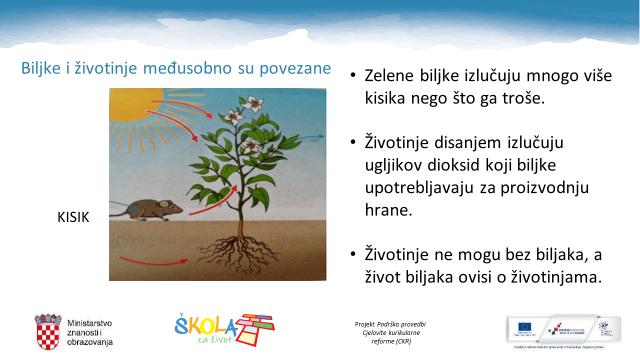 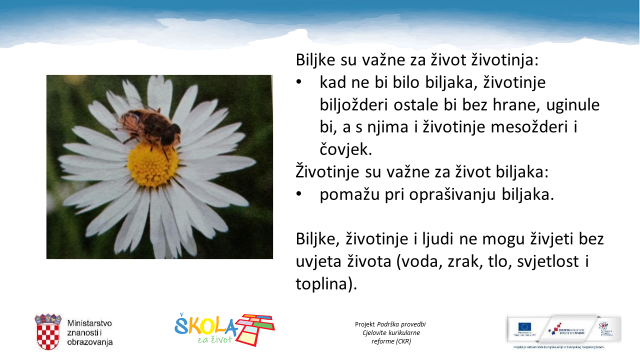 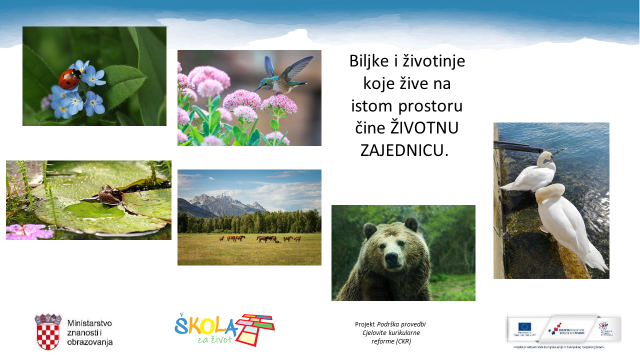 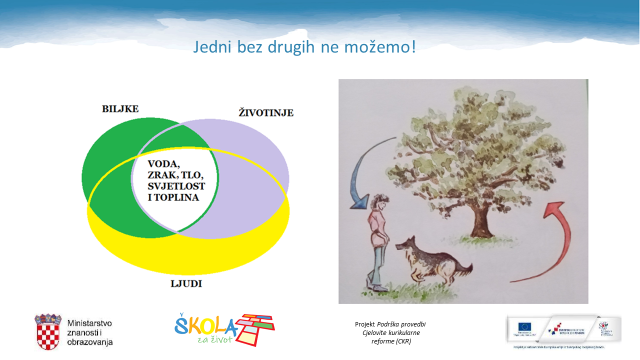 Odgovorite u bilježnicu na pitanja ispod teksta u udžbeniku na 39. str.Sve još jednom ponovite uz pomoć pitanja u kvizu:Životna zajednicaMATEMATIKA   Vježbamo još izračunavanje površine pravokutnika i kvadrata jer se moramo dobro pripremiti za provjeravanje.Riješite 94. str. u zbirci zadataka te 97. str. u radnoj bilježnici. Trebate li pomoć, javite se.HRVATSKI JEZIKSložite sliku. Baš me zanima koliko vam je vremena trebalo za slaganje ove slagalice. Koka - puzzlePročitajte tekst Šarena uskrsna jaja kojeg je napisala Ana Jakić-Divković. Upoznat ćete razne načine bojanja i ukrašavanja pisanica.Prepoznajete li neke načine bojanja iz teksta? Jeste li nešto novo saznali? Hoćete li koji od ovih načina u tekstu primijeniti ovaj Uskrs?U bilježnicu napišite naslov:Šarena uskrsna jajaAna Jakić-Divković  Napišite koji način bojanja pisanica je vama najdraži i kojim ćete ove godine ukrasiti pisanice.Nacrtajte u bilježnicu svoju najljepšu pisanicu. U razrednu WhatsApp grupu napišite svoju čestitku za Uskrs.(Pazite na pisanje velikog slova).Zabavite se uz animirani film!Veseli zečićiTZK    Nadam se da ste odradili sve vježbe u Školi na Trećem. Danas još ubacite u svoj dnevni raspored trčanje različitim tempom u trajanju do 4 min.Pomognite svojim ukućanima u poslovima. Pripremamo se za Uskrs.  Za ovaj tjedan je nastava završila. Nastavljamo sljedeći tjedan u utorak. Odmorite se i skupite snage za nove pobjede. Čuvajte svoje zdravlje i ostanite kod kuće uz svoje najdraže.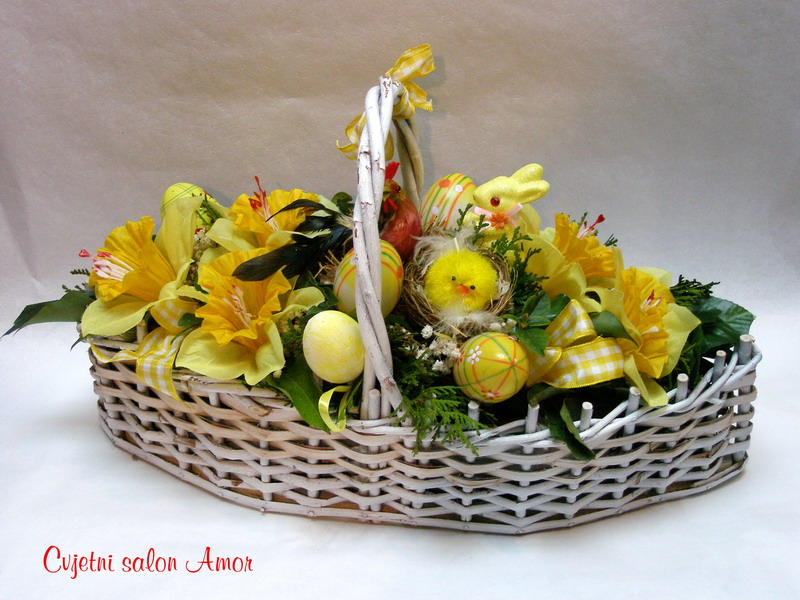   Vama i vašoj obitelji želim sretan i blagoslovljen Uskrs!              Od srca, učiteljica PavicaABC1lastavicastablo trešnjelivada2vjevericamaslačakšuma3pčelastolisnikmoreŽIVOTINJEBILJKEŽIVOTNE ZAJEDNICEMEĐUOVISNOSTI BILJAKA I ŽIVOTINJAMEĐUOVISNOSTI BILJAKA I ŽIVOTINJAMEĐUOVISNOSTI BILJAKA I ŽIVOTINJAMEĐUOVISNOSTI BILJAKA I ŽIVOTINJA